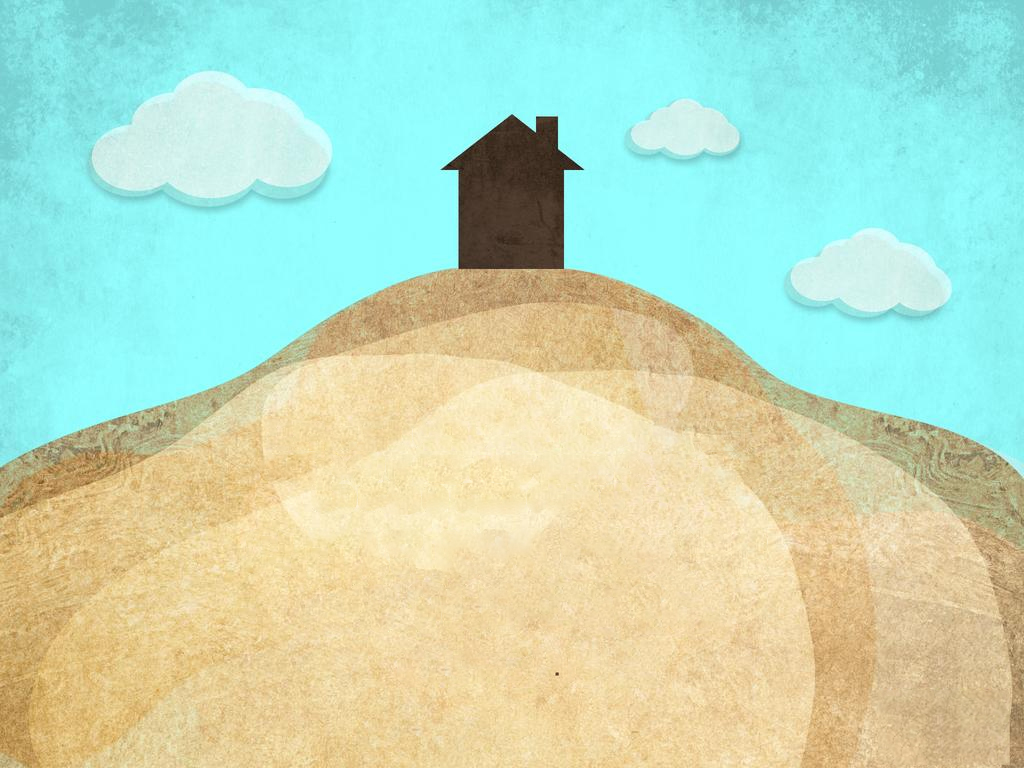 Protestantse wijkgemeenten Koningshof en ionaKliederkerkviering zondag 25 september – Koning JosiaEerste lied: Kliederkerk - Trinity  https://youtu.be/VeK_G5xVTzY Aansluitend gaan we met elkaar ‘ontdekken’Het verhaal van Koning Josia (vertelt met alle activiteiten) n.a.v. 2 Koningen 22:1-13Viering (vanaf 11:45 uur)Zingen: Welkom, Welkom iedereen Welkom, welkomwelkom iedereenDoe je met ons mee?We beginnen zo meteenWelkom, welkomfijn dat jij er bentZing gezellig meeals jij het liedje kentMaar eerst nog even ditvoor we verder gaantellen we tot drieen dan roep jij je naam1, 2, 3 ...Sorry maar helaasdat ging nog niet zo goeddaar komt ‘ie nog een keernu weet je hoe het moet1, 2, 3 ... 	Welkom, welkom!Pim vertelt het verhaal van Koning JosiaBidden (alternatieve vorm)We zingen het lied:  Uw woord is een lamp voor mijn voet (opwekking kids 69)Uw Woord is een lamp voor mijn voeten een licht op mijn pad (4x)Wanneer het ’s avonds donker wordten je geen hand voor ogen zietdan doe je ook een lichtje aanzodat je ziet waar je kunt gaanJa, zo is ook het Woord van Godhet helpt je als je niks meer zietwant elke keer als je het leestdan zul je zien waar je kunt lopenen waar je heen kunt gaanRefreinZegenliedje (Opwekking kids 19)de Here zegent jouen Hij beschermt jouHij schijnt Zijn licht over jouw levenHij zal genadig zijnen heel dicht bij je zijnHij zal Zijn vrede aan je geven